ИНФОРМАЦИОННО-АНАЛИТИЧЕСКИЙ ОТЧЕТо проведении акции на тему «Твори добро». 1.Дата и время проведения : 13.02.19 2.Место проведения (точный адрес) : ул.Комсомольская, 3;СОШ №113.Форма проведения  (акция, круглый стол, турпоход и т.д.) : акция4.Цель проведения: привлечение внимания общественности к детей имеющих онкологическое заболевание.5. Категория участников (студенты, учащиеся ОУ, рабочая молодежь), охват: учащиеся6. Привлечение подростков, стоящих на разных видах учета (если да, то ФИО подростка): -7. Краткое описание мероприятия: ребята проинформированы о возможности участия в добровольческих мероприятиях.8.Информация о достигнутых результатах: повышение интереса к добровольческой деятельности среди учащихся и рабочей молодежи9.Привлеченные ведомства (общественные организации, учреждения, отдельные лица): -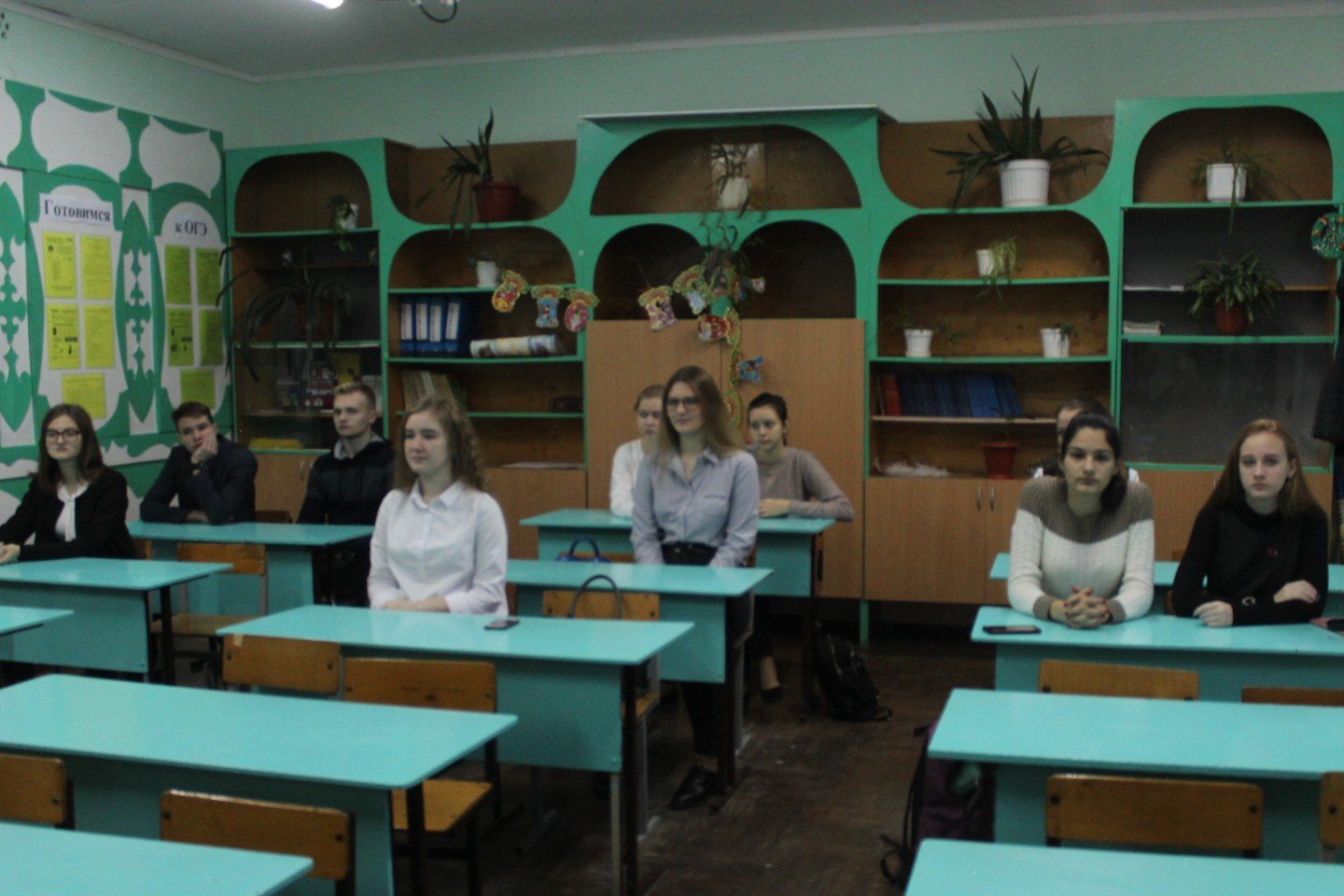 СельскоепоселениеКол-во участниковдо 14 летКол-во участников и зрителей от 14 до 17 лет         Кол-воучастников и зрителей в возрасте от 18 до 30 летКол-во участников и зрителей в возрасте от 30 лет Кол-во     СОПОбщий охватМолодежи в возрасте от 14 до 30 летСтаролеушковское-15        -1-15Всего-15        -1-15Специалист по работе с молодежьюСтаролеушковского сельского поселения                                   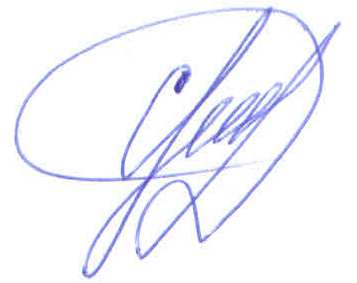 С.Н.Даниленко